КОНСПЕКТ УРОКА“Табличная форма представления информации” Цели  урока: обучающая -  введение  новых понятий: таблица, графа, боковик, строка таблицы, подграфка, головка таблицы.развивающие -  уметь выражать свои мысли, контролировать, анализировать свои  действия, использовать полученную информацию для решения образовательных задач; обнаруживать и корректировать допущенные ошибки практических заданиях, делать выводы, проводить классификацию объектов по признакам, сопоставить объекты.воспитательные -   положительного отношения к труду, чувства ответственности и коллективизма, самостоятельности, аккуратности, трудолюбия, привития  интереса к предмету, уметь договариваться, работать в группах.Способствовать формированию учебно-познавательной, познавательной  и рефлексивной компетенций  Тип урока: комбинированныйФормы организации познавательной деятельности учащихся: парная, групповая, фронтальная, индивидуальная. Необходимое техническое оборудование: задания для практической работы, мультимедийный проектор, компьютерная презентация,  карточки-задания,  учебник ” Информатика и ИКТ”, 8 класс,  Таблицы.                                                 ХОД УРОКА 1. Организационный момент. Актуализация к учебной деятельности.                                                                                            Здравствуйте, ребята!Пожелать удачной работы.«Знание только тогда знание, когда оно приобретено усилиями своей мысли, а не памятью». (слайд 1)Мы сегодня должны работать в сотрудничестве, чтобы как можно больше узнать на этом уроке. Не стесняйтесь задавать друг другу вопросы и отстаивать свое мнение.Вспомним, что мы с вами узнали на предыдущих уроках.К новой теме мы должны выполнить задание. И так первый вопрос : какие формы представления вы видите на этом слайде. Ключевые слава с которыми мы работали.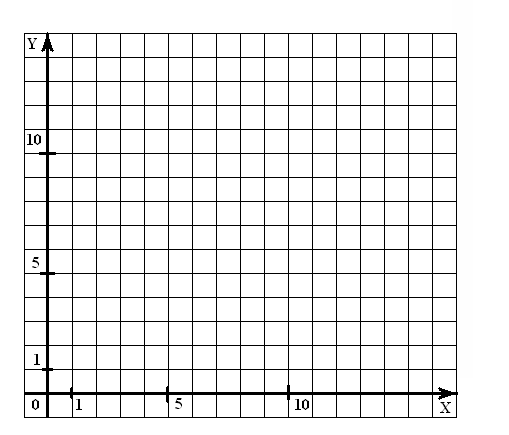 Работа в парах. Задание. Кодирование числовой информации на координатной плоскостью.(работа в парах)Цель работы. Построить точки в координатной четверти. Соединить последовательно полученные точки. В результате у вас должен получить рисунок в виде буквы. Закрасьте букву. Результаты вашей работы продемонстрировать на доске. В результате появляется слово таблица. Вывешивается на доске. Итак, Как вы думаете, какова тема нашего сегодняшнего урок? Ключевое слово таблица.(слайд 2) Открываем тетради. Записываем темы «Табличная форма представления информации». Что нужно для того чтобы составить таблицу?Цель нашего урока – узнать,  из каких элементов состоит таблица, что такое таблица.научиться создавать таблицу.3.Объяснение нового материала: Карточки:Что представлено на этих листочках?(информация)Чем они похоже друг на друга? (оформление, вид)Ответе на вопросы.В какой форме была быстрей искать ответ на вопрос.И ток что вы можете сказать о табличной форме представления информации9 (Простоя, удобная) На экране текст  «Оценки за год» и на листочках на партах. (слайд 3)У Мухина по литературе оценка за год – «3». У Алексеевой по математике оценка за год – «5». У Дроздова по природоведению оценка за год – «5». У Галкина по природоведению оценка за год – « 5». У Прохоровой  оценка по литературе за год  - «5». У Радугиной по математике оценка за год «4».  У Алексеевой  по природоведению оценка за год – «4». У Алексеевой по русскому языку оценка за год – «3».  Об оценках скольких учеников говорится в этом тексте?По каким предметам приведены годовые оценки учеников?Сколько учеников имеет «4» и «5» по математике?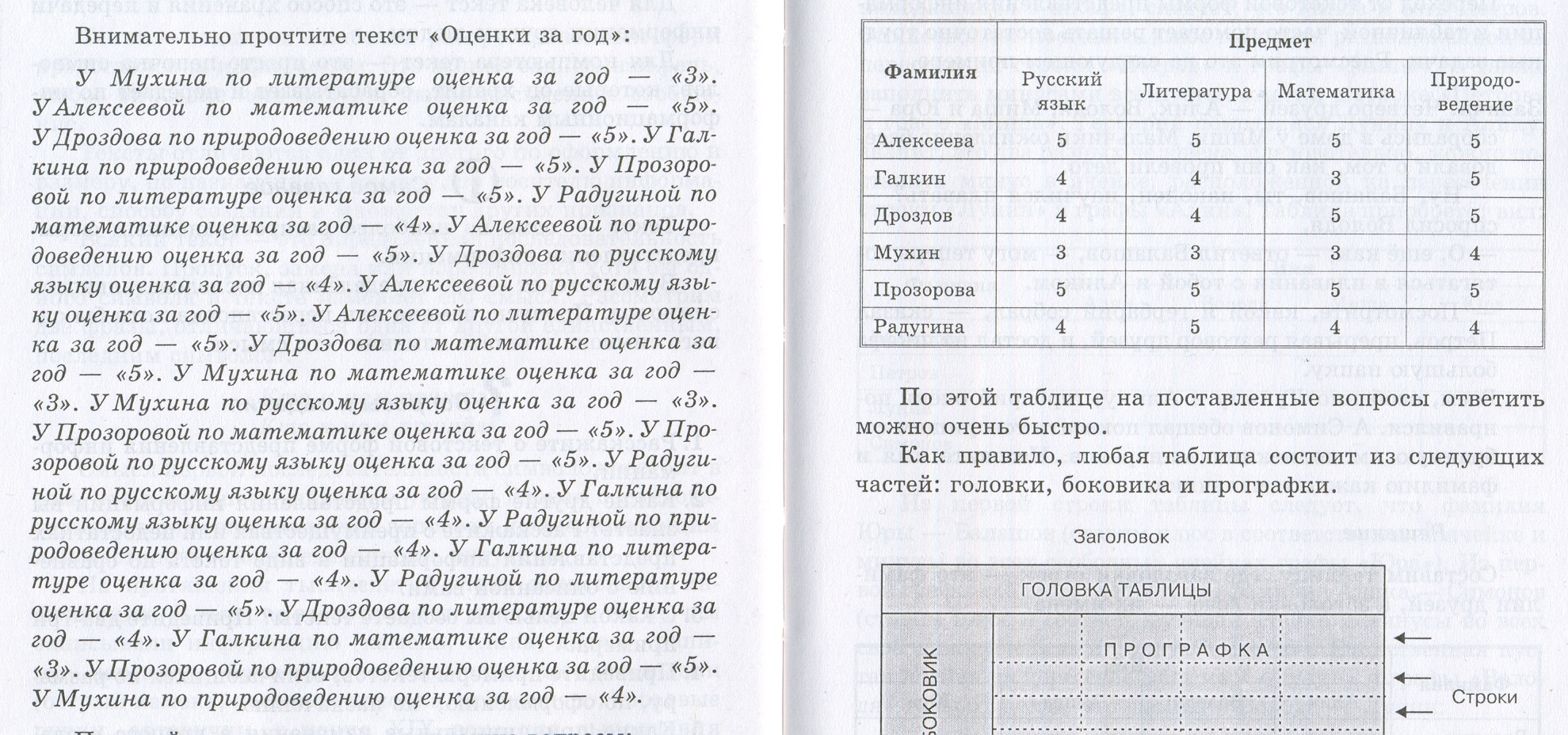 Эти же самые вопросы задаются ученикам, когда на экран выведена информация в виде таблицы. (Пятиклассники обычно затрудняются ответить на вопросы, но делают это чётко и быстро по таблице, которая выводится на экран позже)Делается вывод, что таблица – простая и удобная форма для преставления и обработки однотипной информации. С помощью таблиц удобно фиксировать наличие или отсутствие связей между различными объектами.            1,) Из каких элементов состоит таблица . 2) Как называться элементы таблицы.Где вы в жизни встречаетесь с таблицами?Учащиеся приводят свои примерыНа экране выводятся примеры таблиц (слайды):Общешкольное расписание, календарь погоды, таблица умножения, таблица Менделеева, вышивка крестиком, игра «Морской бой».А сейчас давайте выполним задание  распределим объекты по признакам.(таблица заполняется картинками?)Чтобы заполнить таблицу  мы должны назвать эти придметы.Делятся по группам 3 человека в каждой.(7 слайд)Предлагаю выполнить задание и их графической информации превратить в символьную и оформить в виде таблицы (карточки картинками – групповая работа 3-4 человека). После чего проверяете с помощью камеры. Задание №2.  Составьте аналогичную таблицу, в столбцах которой пропишите названия объектов. Вопросы:По каким признаком составили таблицу? ________________________________ Сколько в таблице строк и столбцов?________________ Каких предметов больше?_______________________________Сколько ячеек в таблице?____________________________________________Какой заголовок вы определи?_______________________________________Физкультминутка.Закрепление изученного материала: Преобразуйте текстовую информацию в табличную. Дайте названия столбцам и заполните таблицу. Инструкция по созданию таблиц. Практическая работа № 1(индивидуальная работа за компьютером). В конце выставляют отметки.Подведение итога. Вернемся к задачам. Выполнили, мы сегодня эти задаст.Наш урок подходит к концу и мне хотелось чтобы вы каждый из вас сказал свое мнение об уроке с помощью фразы: «я узнал – я смог – у меня получилось» Домашнее задание . Соедините  точки с координатами по ключу 1-2-3-4-5-6-7-8-9:1(1; 9),  2(10; 10), 3 (10; 7), 4(7; 7),  5(7; 1), 6(4; 1), 7(4; 7), 8(1; 7), 9(1; 9)Соедините  точки с координатами по ключу 1-2-3-4-5-6-7-8:1(2; 1), 2(6; 12), 3(10; 1), 4(7; 1), 5(7; 5), 6(5; 5),  7(5; 1), 8(2; 1)По ключу 9-10-11-129 (5; 6), 10(6; 9),  11(7; 6), 12 (5; 6) Соедините  точки с координатами по ключу 1-2-3-4-5-6-7-8-9:1(1; 1), 2(1; 10), 3(7; 10), 4(7; 8), 5(8; 3), 6(3; 6), 7(7; 6),  8(7; 1), 9(1; 1) По ключу 9-10-11-129(2; 2), 10(2; 5), 11(6; 5), 12(6; 2), 13(2; 2), Соедините  точки с координатами по ключу 1-2-3-4-5-6-7:1(2; 1), 2(6; 12), 3(10; 1), 4(7; 1), 5(7; 9), 6(5; 1), 7(2; 1)Соедините  точки с координатами по ключу 1-2-3-4-5-6-7-8-9-10-11:1(2; 1), 2(2; 10), 3(4; 10), 4(4; 3), 5(9; 10), 6(11; 10), 7(11; 1), 8(9; 1), 9(9; 7), 10(4; 1), 11(2; 1)Соедините  точки с координатами по ключу 1-2-3-4-5-6-7-8-9-10-11-12-13:1(1; 3), 2(1; 12),  3(3; 12), 4(3; 5), 5(9; 5), 6(9; 12), 7(11; 12), 8(11; 3), 9(13; 3), 10(13; 1), 11(11; 1), 12(11; 3), 13(1; 3)Соедините  точки с координатами по ключу 1-2-3-4-5-6-7-8-9:1(1; 9),  2(10; 10), 3 (10; 7), 4(7; 7),  5(7; 1), 6(4; 1), 7(4; 7), 8(1; 7), 9(1; 9)